Post-Activity AssessmentData interpretationOnce we have tested our designs, we will place the data into this table. Once the table is complete we will transfer the data to our bar graph below. Make sure you label your title, x-axis, and y-axis.  Calculate the change in decibels by subtracting the decibel reading of an empty box from a completed design.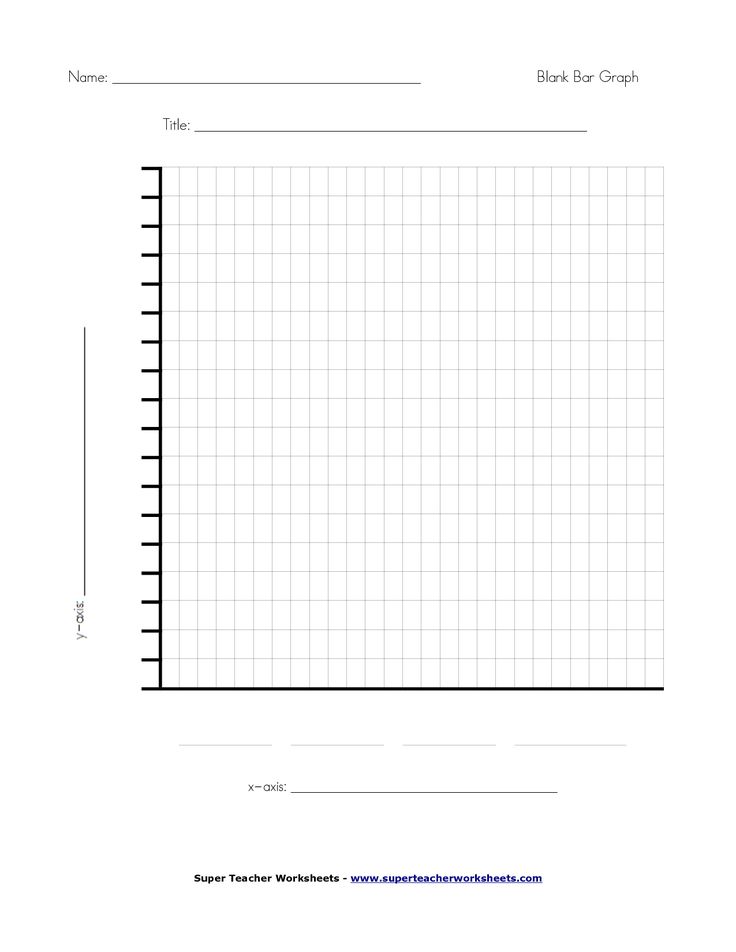 Graphing analysis questions  Which group had the greatest decibel reading? ____________________________________________________________________________________________________________________________________________________________________________________________________________________________________________________________________________________________________________________________________________________Which group had the least decibel reading? ____________________________________________________________________________________________________________________________________________________________________________________________________________________________________________________________________________________________________________________________________________________3. What is the difference in decibel readings between the greatest and least groups? ____________________________________________________________________________________________________________________________________________________________________________________________________________________________________________________________________________________________________________________________________________________4. Why do you think the group with the greatest decibel reading received that? (Think about the materials) ____________________________________________________________________________________________________________________________________________________________________________________________________________________________________________________________________________________________________________________________________________________5.  Why do you think the group with the least decibel reading received that? (Think about the materials)____________________________________________________________________________________________________________________________________________________________________________________________________________________________________________________________________________________________________________________________________________________Reflection questionsBased off of the soundproof room challenge, which types of materials absorb sound? Explain using evidence from the information you gained in the soundproof room challenge. ____________________________________________________________________________________________________________________________________________________________________________________________________________________________________________________________________________________________________________________________________________________Based off of the soundproof room challenge, which types of materials reflect sound? Explain using evidence from the information you gained in the soundproof room challenge. ____________________________________________________________________________________________________________________________________________________________________________________________________________________________________________________________________________________________________________________________________________________If you were to complete this challenge again, what would be something you would change about your soundproof based off of the testing and data completed in this challenge? ____________________________________________________________________________________________________________________________________________________________________________________________________________________________________________________________________________________________________________________________________________________Group nameDecibels read Before materials:After materials:Change in decibels:Surface Area:  Before materials:After materials:Change in decibels:Surface Area:Before materials:After materials:Change in decibels:Surface Area:Before materials:After materials:Change in decibels:Surface Area:Before materials:  After materials:Change in decibels:Surface Area:Before materials:After materials:Change in decibels:Surface Area:Before materials:After materials:Change in decibels:Surface Area: